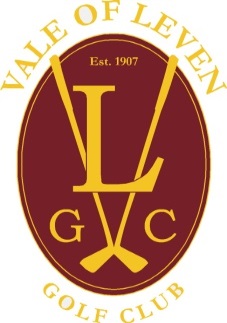 Northfield Course, Northfield Road, Bonhill, Alexandria, West Dunbartonshire, G83 9ETTelephone: 01389 752351E-Mail secretary@volgc.org. Website: www.volgc.orgTO THE CAPTAIN & MEMBERS OF THE COUNCILI herby submit my application for membership of the club and agree to abide by the rules and regulations if accepted.In the case of new members, payment of annual subscription are due on election.”  Payment Methods: (1) annually one off payment,  (2) 12 monthly direct debits.